ЈАВНО ПРЕДУЗЕЋЕ „ЕЛЕКТРОПРИВРЕДА СРБИЈЕ“ БЕОГРАДЕЛЕКТРОПРИВРЕДА СРБИЈЕ ЈП  БЕОГРАД-ОГРАНАК ТЕНТУлица: Богољуба Урошевића- Црног  број 44.Место:ОбреновацБрој: 5364-E.03.02-88746/12-2017         07.03.2017. годинеНа основу члана 54. и 63. Закона о јавним набавкама („Службeни глaсник РС", бр. 124/12, 14/15 и 68/15), Комисија за јавну набавку број 3000/1608/2016 (2074/2016), за набавку термоизолатерских и скеларских радова у ремонту блокова Б1 и Б2- ТЕНТ Б, на захтев заинтересованог лица, даје ДОДАТНЕ ИНФОРМАЦИЈЕ ИЛИ ПОЈАШЊЕЊАУ ВЕЗИ СА ПРИПРЕМАЊЕМ ПОНУДЕБр. 3.Пет и више дана пре истека рока предвиђеног за подношење понуда, заинтересовано лице је у писаном облику од наручиоца тражило додатне информације односно појашњења а Наручилац објављује на Порталу јавних набавки и интернет страници Наручиоца,  следеће информације, односно појашњења:ПИТАЊЕ 1: 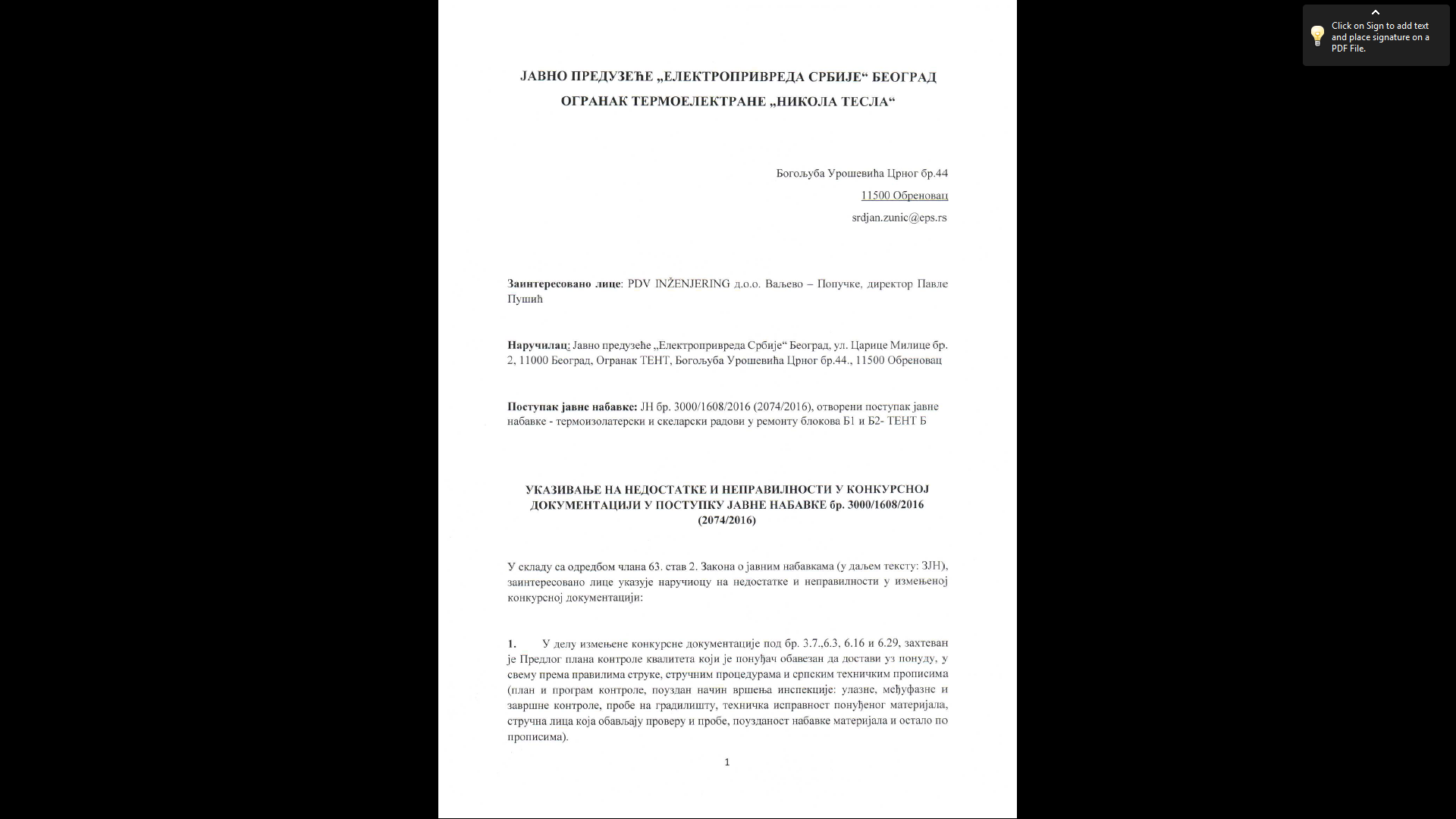 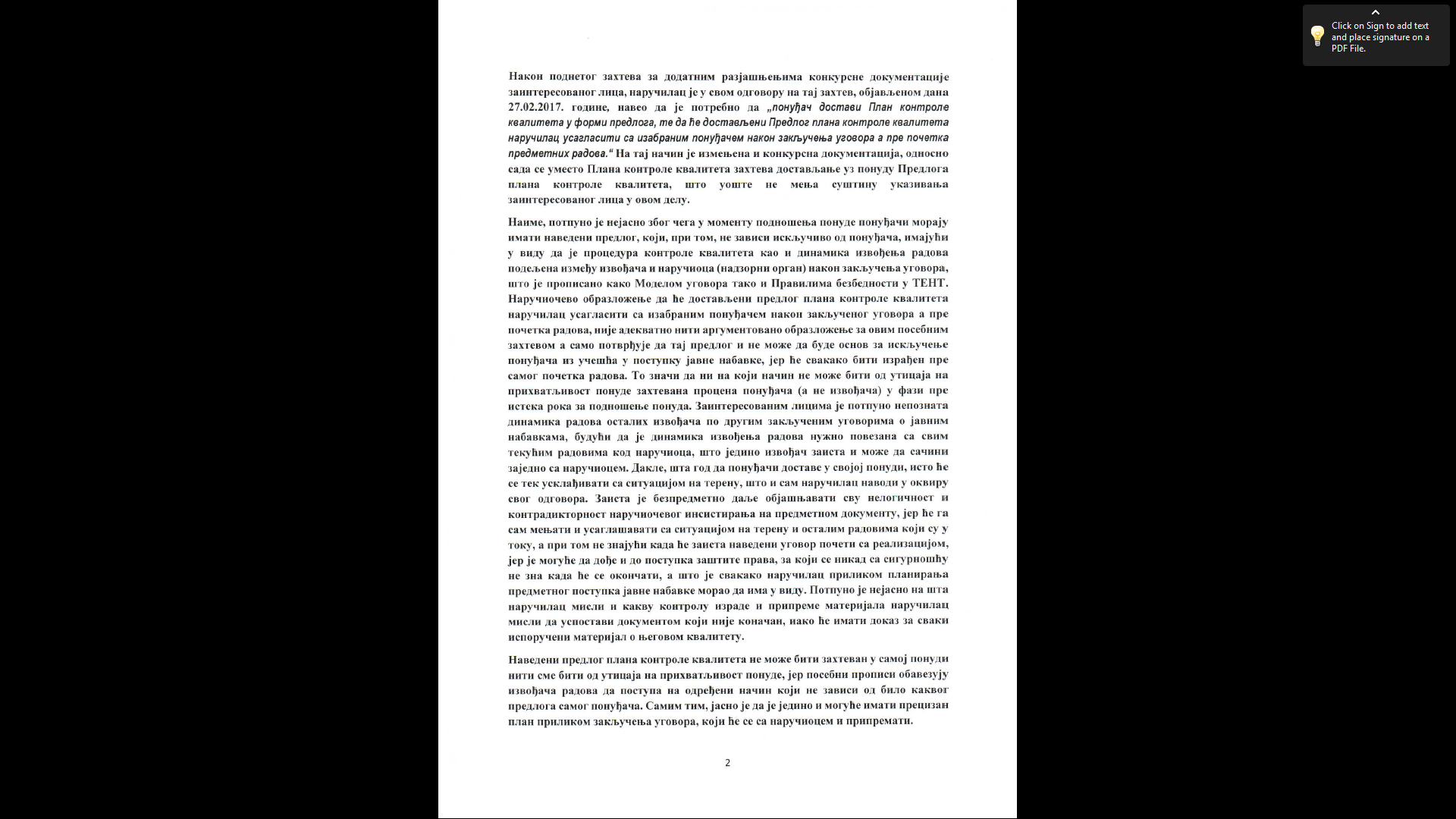 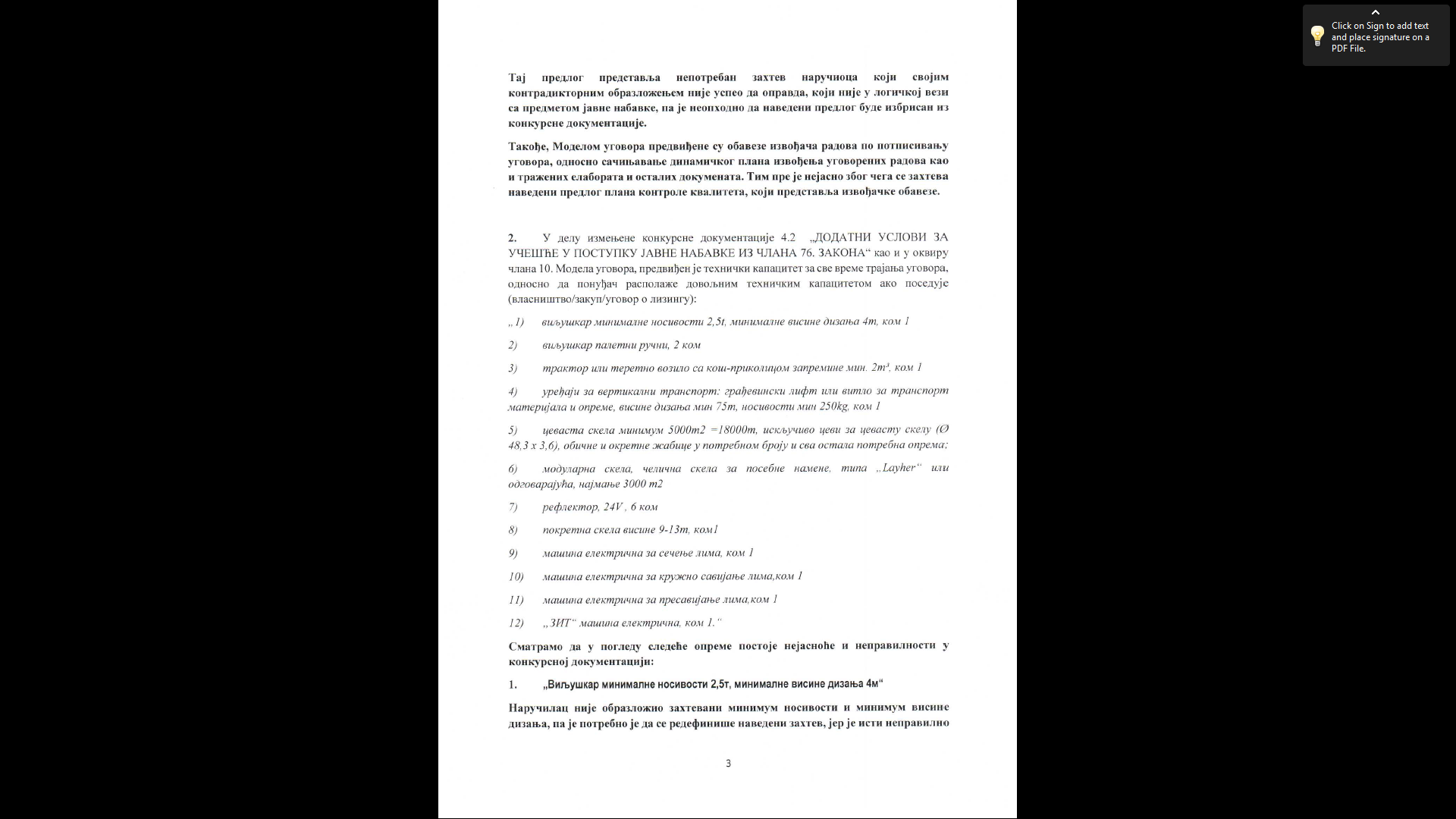 ПИТАЊЕ 2: 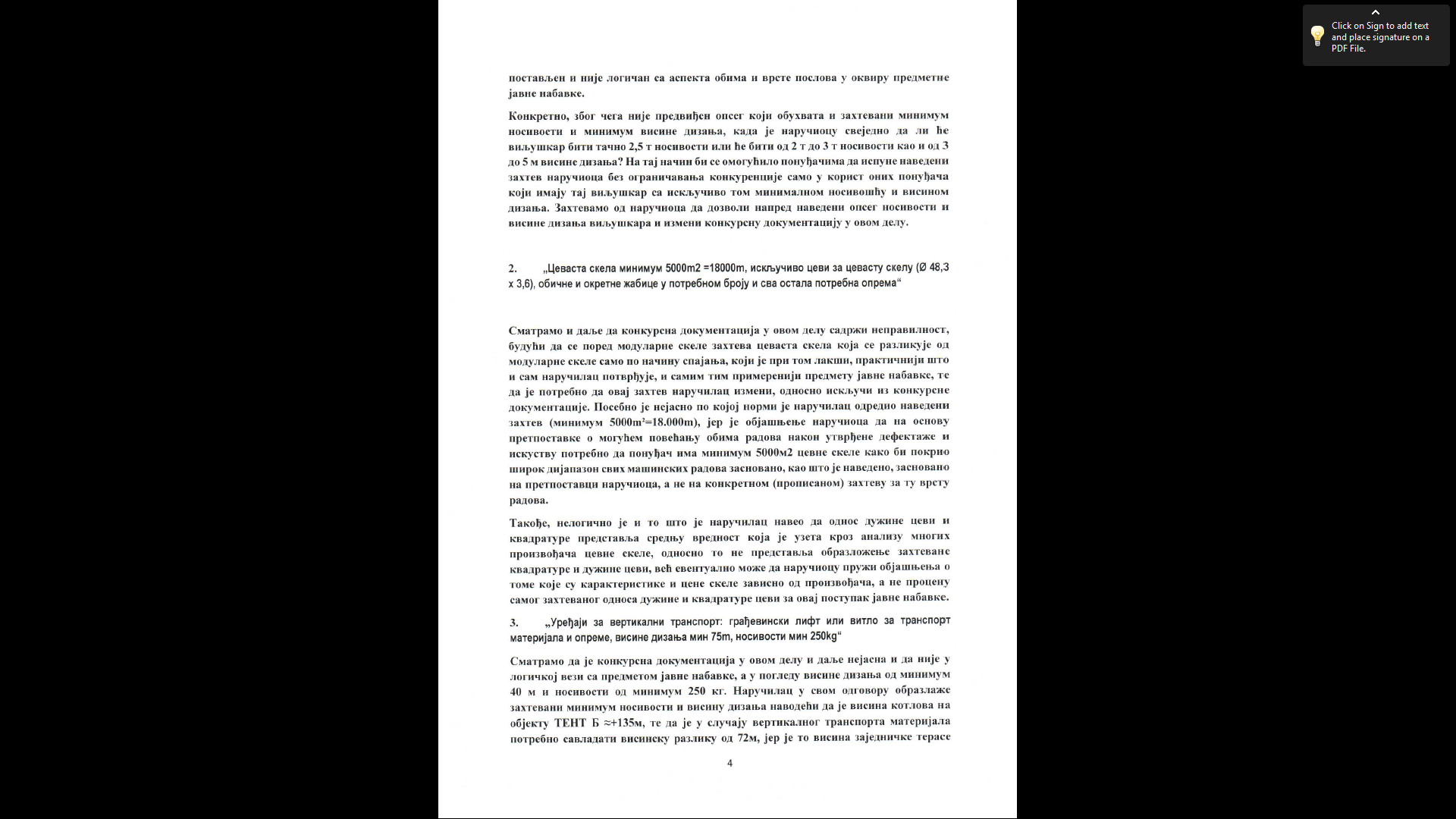 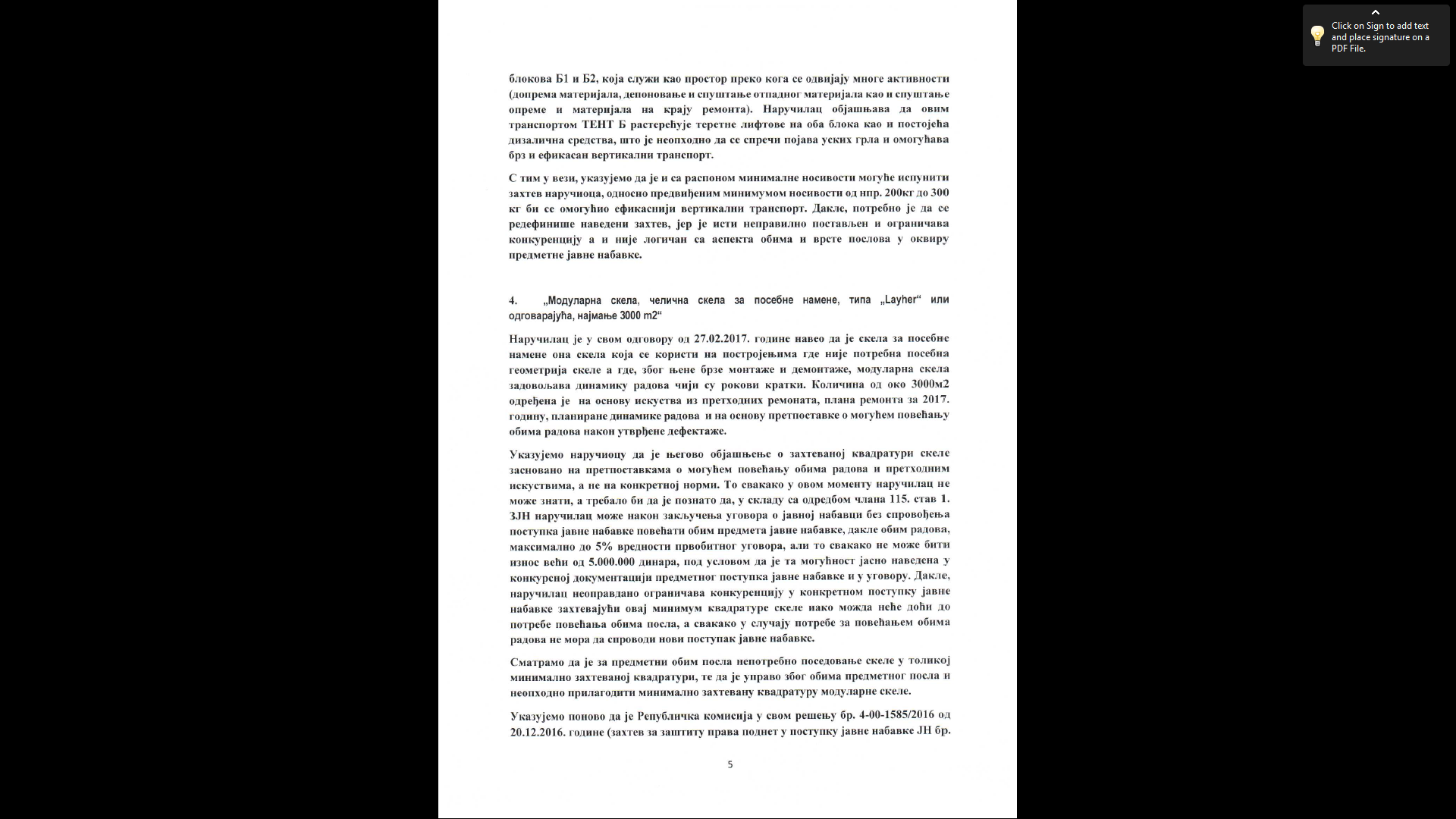 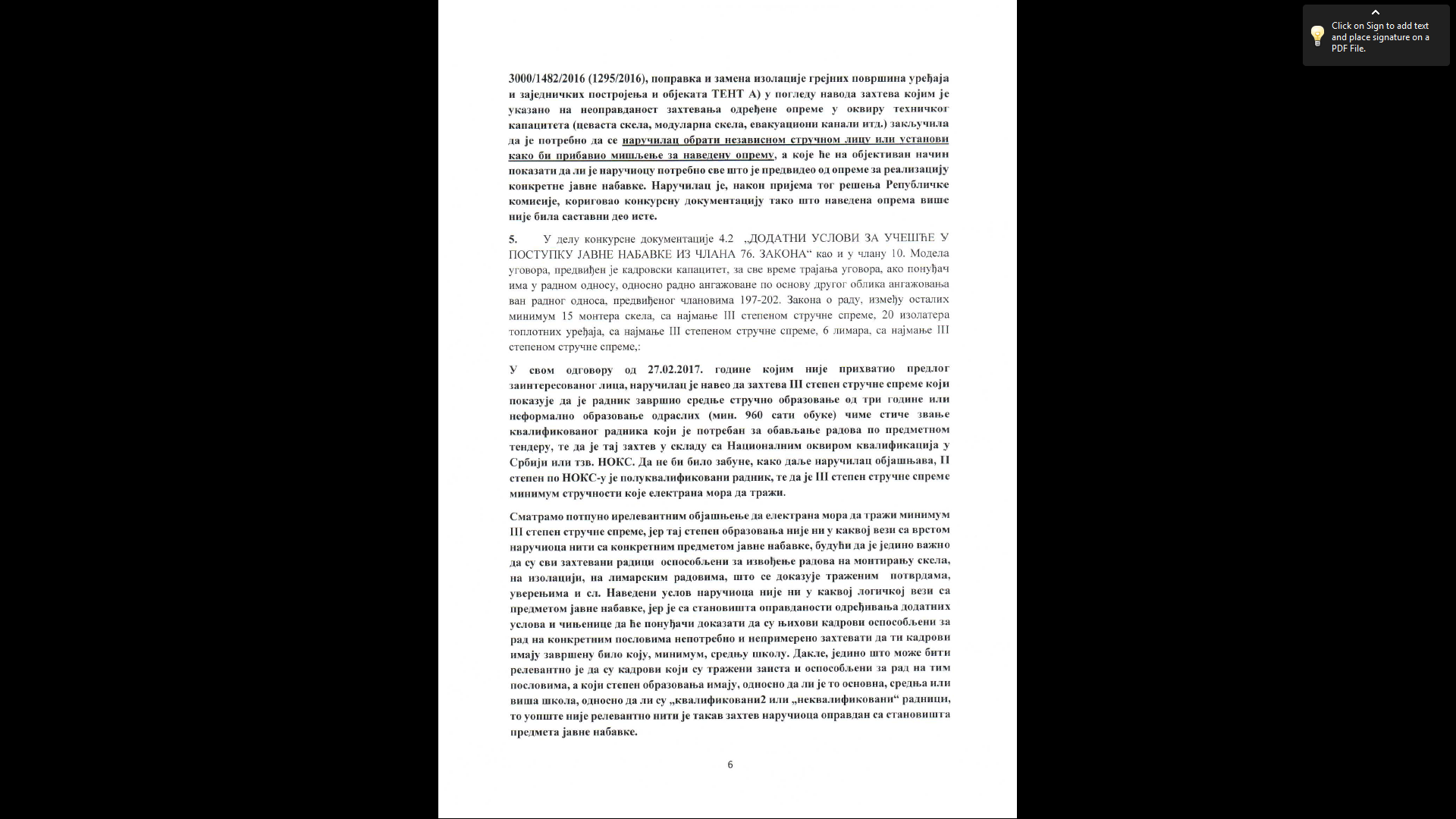 ПИТАЊЕ 3: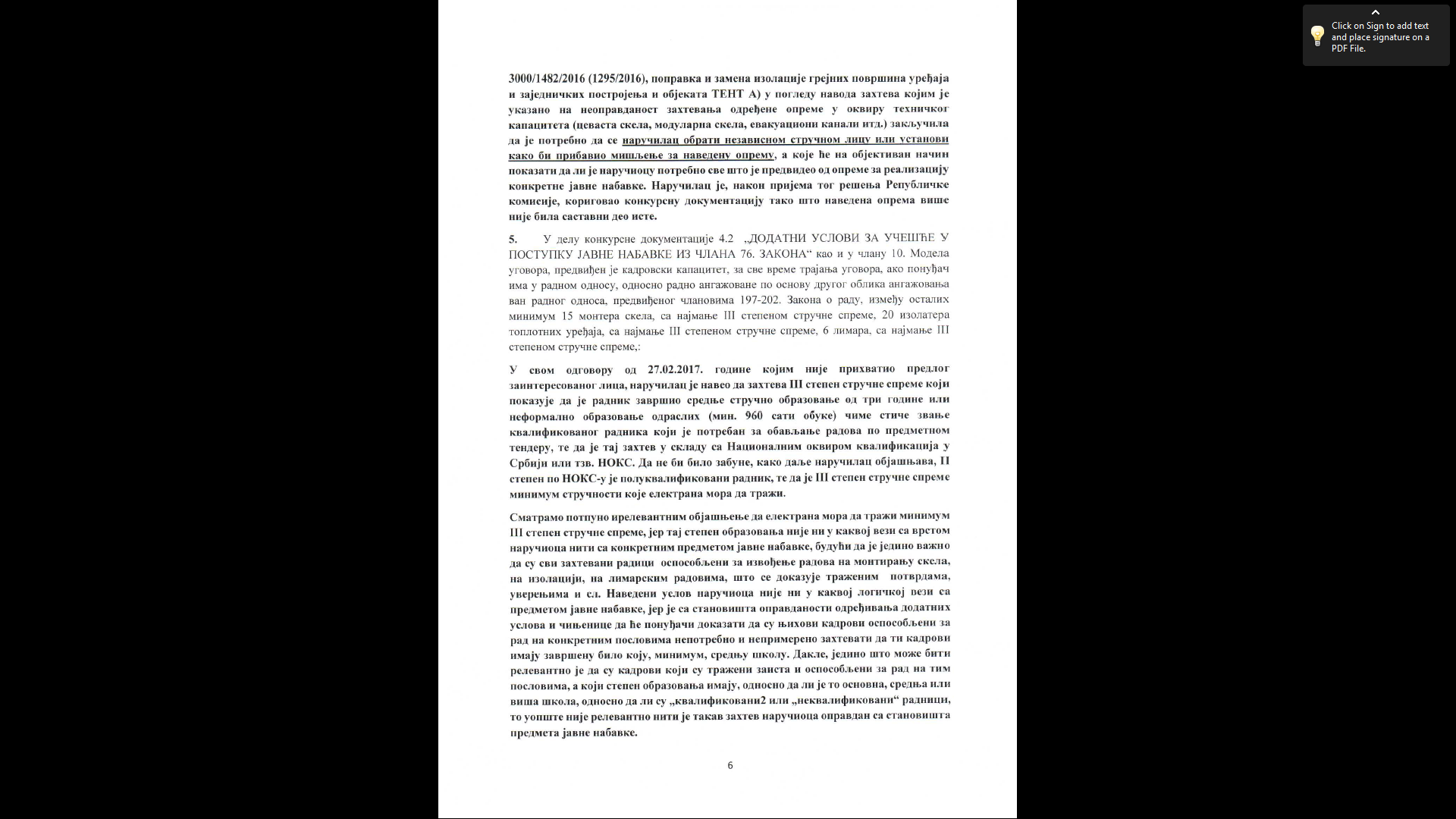 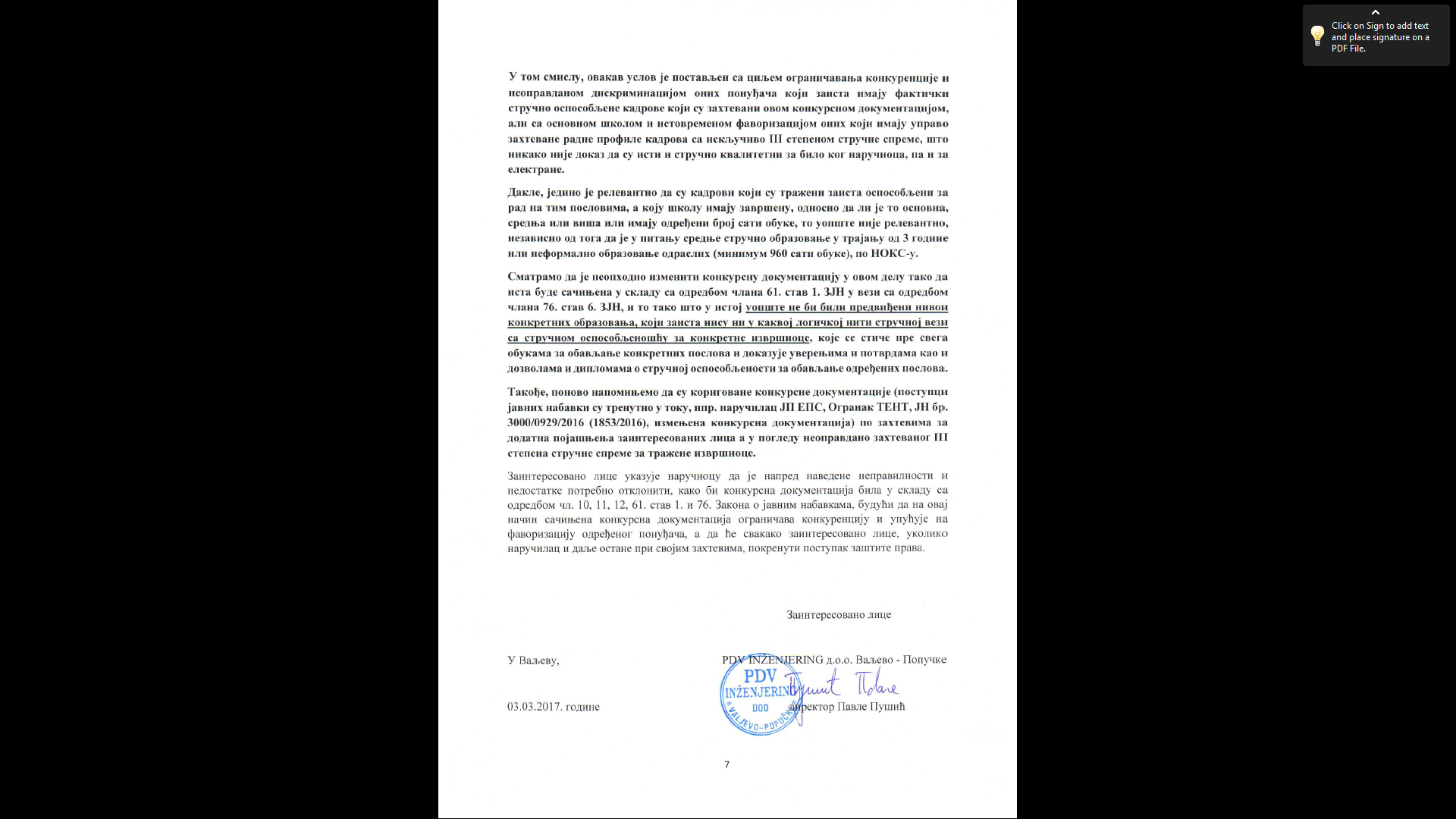 ОДГОВОР 1: Понуђач неће бити у обавези да уз понуду достави предлог Плана контроле квалитета. Наручилац прихвата да Понуђач достави План контроле квалитета у форми предлога након одлуке о додели Уговора, а пре потписивања Уговора. ОДГОВОР 2: Одговор на питање 2.1:Минималну носивост виљушкара од 2,5 тоне и минималну висину дизања од 4м тражили смо у форми минималних вредности јер код средстава дизања не постоји опсег носивости нити опсег висине дизања. Могуће је дати само минималне вредности које једно средство мора  да задовољи  што смо ми и дали у оквиру тендерске документације. Прихватамо све понуђене виљушкаре који имају носивост 2,5т и више, са висином дизања терета минимум 4м и више. Виљушкари морају да задовоље оба критеријума а не само један од тражених.Одговор на питање 2.2:Понуђач је у свом образложењу навео да је разлика између цевне скеле и модуларне скеле само у начину спајања што није истина. Наиме, основна разлика између ове две врсте скела лежи у чињеници да се цевном скелом могу постићи невероватно компликовани геометријски облици. Зато се цевна скела користи у индустријским објектима на местима које захтевају израду сложених облика. Модуларна скела није у могућности да задовољи сложене услове индустријских постројења и користи се само на местима где је могуће остварити правилне геометријске форме. Што се тиче наведених количина оне су настале проценом обима и неопходне динамике радова узимајући пре свега основну чињеницу да се стварни обим радова добија тек након почетка ремонтних радова када се он дефинише након прецизно урађене дефектаже свих предметних постројења.Одговор на питање 2.3:И овде, као у предходном случају, наглашавамо да минималну носивост вертикалног транспортног средства као и минималну висину дизања дајемо у форми минималних вредности које средство мора да задовољи, јер код средстава дизања не постоји опсег носивости нити опсег висине дизања. Поред тога, поново понављамо: конкретну минималну висину дизања од 75м одређује висина заједничке терасе оба блока која износи 72м.Заједничка тераса се током ремонта користи, као неопходан  простор за растерећење постојећих транспортних путева у котларници, као и  привремени простор за одлагање, обзиром на остале послове које је наручилац  планирао да се обаве у ремонту, чиме се омогућава да се испоштује динамика током ремонтних активности и кратки термини одређени термин планом наручиоца.Одговор на питање 2.4:Количина модуларне скеле која је наведена у тендерској документаији одређена је на основу плана ремонта  наручиоца о пројектованом обиму посла у ремонту оба блока. Наиме, и овај пут понављамо да се стварни обим радова добија тек након почетка ремонтних радова када се он дефинише након прецизно урађене дефектаже свих предметних постројења. ОДГОВОР 3:Наручилац радова захтева III степен стручне спреме који недвосмислено показује да је радник завршио средње стручно образовање од три године или неформално образовање одраслих ( мин. 960 сати обуке) чиме стиче звање квалификованог радника који је потребан за обављање радова по предметном тендеру. Овај наш захтев је у складу са Националним оквиром квалификација у Србији или тзв. НОКС. Да не би било забуне II степен по НОКС-у је поликвалификовани радник. Према томе сматрамо да је наш захтев у потпуности оправдан и да је III степен стручне спреме минимум стручности које електрана мора да тражи јер је у питању постројење од опште-друштвеног значаја са већим бројем врло специфичних послова који захтевају адекватно знање и обуку радника.У складу са наведеним појашњењима Комисија ће израдити измене и допуне конкурсне документације и исте објавити на Порталу јавних набавки и интернет страници Наручиоца.Комисија ће размотрити да ли је већ одређен рок за подношење понуда примерен времену потребном за припрему прихватљиве понуде те у случају да продужи рок, о истом ће објавити обавештење о продужењу рока за подношење понуда на Порталу јавних набавки и интернет страници Наручиоца. КОМИСИЈА 